Schuleinschreibung für das Schuljahr 2024/2025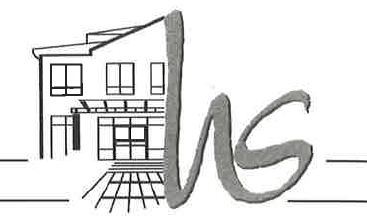 Informationsabend für Schulanfänger        Termin: 10.01.2024, 18.30 UhrEinschulungTermine: 05./06. und 12. März 2024Im gleichen Zeitraum wird das „Schulspiel“ für die Kinder stattfinden.Sie werden Ende Januar per Brief über weitere Details informiert.PapiereVorab in Kopie folgende Unterlagen bis 09.02.24 bei der Schule abgeben:Geburtsurkunde Taufschein für evangelische/katholische KinderSorgerechtsbeschluss bei AlleinerziehendenNachweis zum MasernschutzBestätigung der Schuleingangsuntersuchung bzw. Termin für die SchuleingangsuntersuchungGgf. Zurückstellungsbescheid aus dem VorjahrFreiwillig können Sie uns den Bogen „Informationen für die Grundschule“ aushändigen, den Sie vom Kindergarten be- kommen haben.Anmeldepflichtalle Kinder, die bis zum 30. September 2024 sechs Jahre alt sein werden, also spätestens am 30. September 2018 geboren sindalle Kinder, die im letzten Schuljahr zurückgestellt wurdenalle Kinder, die die Eltern zurückstellen lassen wollenFür alle bis 30. Juni 2018 geborenen Kinder besteht Schulpflicht.Erziehungsberechtigte von Kindern, die im Zeitraum 1. Juli bis 30. September 2018 geboren sind, können anschließend von der sogenannten Korridorregelung Gebrauch machen. Dazu müssen der Schule in schriftlicher Form bis zum 10.04.24 mitteilen, dass sie die Einschulung auf das Jahr 2025 verschieben möchten.Der Antrag auf Zurückstellung vom Schulbesuch kann mit der Schulanmeldung gestellt werden.DeutschklasseWir planen im Schuljahr 2024/25 wieder eine Deutschklasse in den Jahrgangsstufen 1 bis 4 einzurichten. Hier werden  Kinder ohne deutsche Sprachkenntnisse unterrichtet. Einschulung nicht schulpflichtiger KinderAnmelderechtVom 1. Oktober bis 31. Dezember 2018 Geborene können auf Antrag der Erziehungsberechtigten eingeschult werden. Die Entscheidung über eine Überprüfung der Schulfähigkeit und ob das Kind eingeschult wird, trifft die Schulleitung.Kinder, die ab dem 1. Januar 2019 geboren sind, können  auf Antrag der Erziehungsberechtigten eingeschult werden. Ein Schulpsychologisches Gutachten ist erforderlich.SprengelpflichtIhr Wohnort bestimmt die zuständige Grundschule. Auskunft, zu welchem Sprengel Sie gehören, erteilen die Schulen. Sie finden auf unserer Homepage ein aktuelles Sprengelverzeich- nis.Die Schulanmeldung muss in jedem Fall an der Sprengel- schule erfolgenSoll das Kind in einer anderen als dieser sogenannten Spren- gelschule zur Schule gehen, kann von den Erziehungsberech- tigten bei der Schulanmeldung ein Antrag auf gastweisen Schulbesuch gestellt werden. Diesen Antrag stellen Sie bitte zeitgleich mit der Anmeldung an der Schule.Formulare erhalten Sie entweder in den Sekretariaten der Schulen oder auf unserer Homepage.Bitte geben Sie Bestätigungen, die Ihre Angaben belegen, mit dem Antrag ab (Bescheinigung des Arbeitgebers, Betreuungs- platz etc.)Erster SchultagDienstag, 10. September 2024